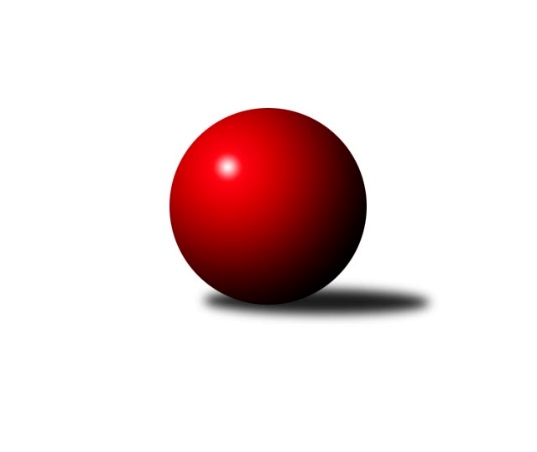 Č.3Ročník 2011/2012	24.5.2024 Okresní přebor Ostrava 2011/2012Statistika 3. kolaTabulka družstev:		družstvo	záp	výh	rem	proh	skore	sety	průměr	body	plné	dorážka	chyby	1.	TJ Sokol Bohumín˝C˝	3	3	0	0	40 : 8 	(30.0 : 6.0)	2397	6	1669	728	39.7	2.	TJ Sokol Dobroslavice˝B˝	3	3	0	0	40 : 8 	(28.0 : 8.0)	2353	6	1624	728	34	3.	TJ VOKD Poruba C	3	2	0	1	29 : 19 	(19.5 : 16.5)	2447	4	1690	757	40	4.	TJ Unie Hlubina C	3	1	1	1	23 : 25 	(17.5 : 18.5)	2450	3	1700	750	40.3	5.	TJ VOKD Poruba˝E˝	2	1	0	1	16 : 16 	(12.0 : 12.0)	2406	2	1689	717	46.5	6.	TJ Unie Hlubina E	2	1	0	1	14 : 18 	(12.0 : 12.0)	2402	2	1685	717	49.5	7.	TJ Sokol Bohumín D	3	1	0	2	22 : 26 	(16.0 : 20.0)	2256	2	1639	617	67.7	8.	SKK Ostrava˝D˝	2	1	0	1	14 : 18 	(11.0 : 13.0)	2205	2	1590	615	70	9.	TJ Sokol Michálkovice˝C˝	3	1	0	2	14 : 34 	(10.0 : 26.0)	2180	2	1569	611	70	10.	TJ Unie Hlubina˝D˝	3	0	1	2	16 : 32 	(13.0 : 23.0)	2353	1	1695	659	57	11.	SKK Ostrava C	3	0	0	3	12 : 36 	(11.0 : 25.0)	2290	0	1632	657	56.3Tabulka doma:		družstvo	záp	výh	rem	proh	skore	sety	průměr	body	maximum	minimum	1.	TJ Sokol Bohumín˝C˝	2	2	0	0	28 : 4 	(21.0 : 3.0)	2407	4	2427	2387	2.	TJ Sokol Dobroslavice˝B˝	2	2	0	0	26 : 6 	(18.0 : 6.0)	2395	4	2408	2382	3.	TJ Unie Hlubina C	2	1	1	0	19 : 13 	(13.5 : 10.5)	2507	3	2537	2476	4.	TJ VOKD Poruba˝E˝	1	1	0	0	12 : 4 	(8.0 : 4.0)	2448	2	2448	2448	5.	TJ VOKD Poruba C	1	1	0	0	12 : 4 	(8.0 : 4.0)	2410	2	2410	2410	6.	TJ Unie Hlubina E	2	1	0	1	14 : 18 	(12.0 : 12.0)	2402	2	2430	2374	7.	TJ Sokol Bohumín D	1	0	0	1	6 : 10 	(6.0 : 6.0)	2181	0	2181	2181	8.	TJ Unie Hlubina˝D˝	1	0	0	1	4 : 12 	(5.0 : 7.0)	2392	0	2392	2392	9.	SKK Ostrava C	1	0	0	1	4 : 12 	(3.0 : 9.0)	2331	0	2331	2331	10.	SKK Ostrava˝D˝	1	0	0	1	4 : 12 	(5.0 : 7.0)	2209	0	2209	2209	11.	TJ Sokol Michálkovice˝C˝	1	0	0	1	2 : 14 	(2.0 : 10.0)	2097	0	2097	2097Tabulka venku:		družstvo	záp	výh	rem	proh	skore	sety	průměr	body	maximum	minimum	1.	TJ Sokol Dobroslavice˝B˝	1	1	0	0	14 : 2 	(10.0 : 2.0)	2310	2	2310	2310	2.	TJ Sokol Bohumín˝C˝	1	1	0	0	12 : 4 	(9.0 : 3.0)	2386	2	2386	2386	3.	SKK Ostrava˝D˝	1	1	0	0	10 : 6 	(6.0 : 6.0)	2201	2	2201	2201	4.	TJ VOKD Poruba C	2	1	0	1	17 : 15 	(11.5 : 12.5)	2483	2	2526	2440	5.	TJ Sokol Bohumín D	2	1	0	1	16 : 16 	(10.0 : 14.0)	2294	2	2440	2148	6.	TJ Sokol Michálkovice˝C˝	2	1	0	1	12 : 20 	(8.0 : 16.0)	2221	2	2224	2218	7.	TJ Unie Hlubina˝D˝	2	0	1	1	12 : 20 	(8.0 : 16.0)	2374	1	2473	2274	8.	TJ Unie Hlubina E	0	0	0	0	0 : 0 	(0.0 : 0.0)	0	0	0	0	9.	TJ Unie Hlubina C	1	0	0	1	4 : 12 	(4.0 : 8.0)	2394	0	2394	2394	10.	TJ VOKD Poruba˝E˝	1	0	0	1	4 : 12 	(4.0 : 8.0)	2363	0	2363	2363	11.	SKK Ostrava C	2	0	0	2	8 : 24 	(8.0 : 16.0)	2269	0	2301	2237Tabulka podzimní části:		družstvo	záp	výh	rem	proh	skore	sety	průměr	body	doma	venku	1.	TJ Sokol Bohumín˝C˝	3	3	0	0	40 : 8 	(30.0 : 6.0)	2397	6 	2 	0 	0 	1 	0 	0	2.	TJ Sokol Dobroslavice˝B˝	3	3	0	0	40 : 8 	(28.0 : 8.0)	2353	6 	2 	0 	0 	1 	0 	0	3.	TJ VOKD Poruba C	3	2	0	1	29 : 19 	(19.5 : 16.5)	2447	4 	1 	0 	0 	1 	0 	1	4.	TJ Unie Hlubina C	3	1	1	1	23 : 25 	(17.5 : 18.5)	2450	3 	1 	1 	0 	0 	0 	1	5.	TJ VOKD Poruba˝E˝	2	1	0	1	16 : 16 	(12.0 : 12.0)	2406	2 	1 	0 	0 	0 	0 	1	6.	TJ Unie Hlubina E	2	1	0	1	14 : 18 	(12.0 : 12.0)	2402	2 	1 	0 	1 	0 	0 	0	7.	TJ Sokol Bohumín D	3	1	0	2	22 : 26 	(16.0 : 20.0)	2256	2 	0 	0 	1 	1 	0 	1	8.	SKK Ostrava˝D˝	2	1	0	1	14 : 18 	(11.0 : 13.0)	2205	2 	0 	0 	1 	1 	0 	0	9.	TJ Sokol Michálkovice˝C˝	3	1	0	2	14 : 34 	(10.0 : 26.0)	2180	2 	0 	0 	1 	1 	0 	1	10.	TJ Unie Hlubina˝D˝	3	0	1	2	16 : 32 	(13.0 : 23.0)	2353	1 	0 	0 	1 	0 	1 	1	11.	SKK Ostrava C	3	0	0	3	12 : 36 	(11.0 : 25.0)	2290	0 	0 	0 	1 	0 	0 	2Tabulka jarní části:		družstvo	záp	výh	rem	proh	skore	sety	průměr	body	doma	venku	1.	SKK Ostrava C	0	0	0	0	0 : 0 	(0.0 : 0.0)	0	0 	0 	0 	0 	0 	0 	0 	2.	SKK Ostrava˝D˝	0	0	0	0	0 : 0 	(0.0 : 0.0)	0	0 	0 	0 	0 	0 	0 	0 	3.	TJ Sokol Michálkovice˝C˝	0	0	0	0	0 : 0 	(0.0 : 0.0)	0	0 	0 	0 	0 	0 	0 	0 	4.	TJ Sokol Dobroslavice˝B˝	0	0	0	0	0 : 0 	(0.0 : 0.0)	0	0 	0 	0 	0 	0 	0 	0 	5.	TJ Sokol Bohumín D	0	0	0	0	0 : 0 	(0.0 : 0.0)	0	0 	0 	0 	0 	0 	0 	0 	6.	TJ Sokol Bohumín˝C˝	0	0	0	0	0 : 0 	(0.0 : 0.0)	0	0 	0 	0 	0 	0 	0 	0 	7.	TJ VOKD Poruba˝E˝	0	0	0	0	0 : 0 	(0.0 : 0.0)	0	0 	0 	0 	0 	0 	0 	0 	8.	TJ Unie Hlubina C	0	0	0	0	0 : 0 	(0.0 : 0.0)	0	0 	0 	0 	0 	0 	0 	0 	9.	TJ Unie Hlubina˝D˝	0	0	0	0	0 : 0 	(0.0 : 0.0)	0	0 	0 	0 	0 	0 	0 	0 	10.	TJ Unie Hlubina E	0	0	0	0	0 : 0 	(0.0 : 0.0)	0	0 	0 	0 	0 	0 	0 	0 	11.	TJ VOKD Poruba C	0	0	0	0	0 : 0 	(0.0 : 0.0)	0	0 	0 	0 	0 	0 	0 	0 Zisk bodů pro družstvo:		jméno hráče	družstvo	body	zápasy	v %	dílčí body	sety	v %	1.	Lumír Kocián 	TJ Sokol Dobroslavice˝B˝ 	6	/	3	(100%)		/		(%)	2.	Lubomír Richter 	TJ Sokol Bohumín˝C˝ 	6	/	3	(100%)		/		(%)	3.	Roman Honl 	TJ Sokol Bohumín˝C˝ 	6	/	3	(100%)		/		(%)	4.	Alfréd  Herman 	TJ Sokol Bohumín˝C˝ 	6	/	3	(100%)		/		(%)	5.	Jiří Břeska 	TJ Unie Hlubina˝D˝ 	6	/	3	(100%)		/		(%)	6.	Roman Klímek 	TJ VOKD Poruba C 	6	/	3	(100%)		/		(%)	7.	Libor Žíla 	TJ VOKD Poruba C 	6	/	3	(100%)		/		(%)	8.	Hana Vlčková 	TJ Unie Hlubina˝D˝ 	6	/	3	(100%)		/		(%)	9.	Michal Blinka 	SKK Ostrava C 	6	/	3	(100%)		/		(%)	10.	Martin Třečák 	TJ Sokol Dobroslavice˝B˝ 	4	/	2	(100%)		/		(%)	11.	Pavel Babiš 	TJ Sokol Dobroslavice˝B˝ 	4	/	2	(100%)		/		(%)	12.	Ivo Kovářík 	TJ Sokol Dobroslavice˝B˝ 	4	/	2	(100%)		/		(%)	13.	Pavel Marek 	TJ Unie Hlubina C 	4	/	2	(100%)		/		(%)	14.	Antonín Chalcář 	TJ VOKD Poruba C 	4	/	2	(100%)		/		(%)	15.	Jan Zaškolný 	TJ Sokol Bohumín˝C˝ 	4	/	3	(67%)		/		(%)	16.	Pavel Plaček 	TJ Sokol Bohumín˝C˝ 	4	/	3	(67%)		/		(%)	17.	Karel Ridl 	TJ Sokol Dobroslavice˝B˝ 	4	/	3	(67%)		/		(%)	18.	Rudolf Riezner 	TJ Unie Hlubina C 	4	/	3	(67%)		/		(%)	19.	Josef Schwarz 	TJ Sokol Dobroslavice˝B˝ 	4	/	3	(67%)		/		(%)	20.	Václav Kladiva 	TJ Sokol Bohumín D 	4	/	3	(67%)		/		(%)	21.	Hana Záškolná 	TJ Sokol Bohumín D 	4	/	3	(67%)		/		(%)	22.	Zdeněk Zhýbala 	TJ Sokol Michálkovice˝C˝ 	4	/	3	(67%)		/		(%)	23.	Rostislav Hrbáč 	SKK Ostrava C 	4	/	3	(67%)		/		(%)	24.	Richard Šimek 	TJ VOKD Poruba C 	3	/	3	(50%)		/		(%)	25.	Jan Mika 	TJ VOKD Poruba˝E˝ 	2	/	1	(100%)		/		(%)	26.	Antonín Pálka 	SKK Ostrava˝D˝ 	2	/	1	(100%)		/		(%)	27.	Jan Petrovič 	TJ Unie Hlubina E 	2	/	1	(100%)		/		(%)	28.	Ladislav Mrakvia 	TJ VOKD Poruba˝E˝ 	2	/	1	(100%)		/		(%)	29.	Jakub Hájek 	TJ VOKD Poruba˝E˝ 	2	/	1	(100%)		/		(%)	30.	Karel Svoboda 	TJ Unie Hlubina E 	2	/	2	(50%)		/		(%)	31.	Miroslav Bohm 	SKK Ostrava˝D˝ 	2	/	2	(50%)		/		(%)	32.	František Sedláček 	TJ Unie Hlubina˝D˝ 	2	/	2	(50%)		/		(%)	33.	Libor Mendlík 	TJ Unie Hlubina E 	2	/	2	(50%)		/		(%)	34.	Andrea Rojová 	TJ Sokol Bohumín D 	2	/	2	(50%)		/		(%)	35.	Lenka Raabová 	TJ Unie Hlubina C 	2	/	2	(50%)		/		(%)	36.	Markéta Kohutková 	TJ Sokol Bohumín D 	2	/	2	(50%)		/		(%)	37.	Josef Kyjovský 	TJ Unie Hlubina E 	2	/	2	(50%)		/		(%)	38.	Vojtěch Turlej 	TJ VOKD Poruba˝E˝ 	2	/	2	(50%)		/		(%)	39.	Jaroslav Hrabuška 	TJ VOKD Poruba C 	2	/	2	(50%)		/		(%)	40.	Jiří Koloděj 	SKK Ostrava˝D˝ 	2	/	2	(50%)		/		(%)	41.	Jan Zych 	TJ Sokol Michálkovice˝C˝ 	2	/	2	(50%)		/		(%)	42.	Jiří Prokop 	TJ Unie Hlubina C 	2	/	2	(50%)		/		(%)	43.	František Hájek 	TJ VOKD Poruba˝E˝ 	2	/	2	(50%)		/		(%)	44.	Zdeněk Hebda 	TJ VOKD Poruba˝E˝ 	2	/	2	(50%)		/		(%)	45.	Miroslav Koloděj 	SKK Ostrava˝D˝ 	2	/	2	(50%)		/		(%)	46.	Karel Kudela 	TJ Unie Hlubina C 	2	/	2	(50%)		/		(%)	47.	Kamila Vichrová 	TJ Sokol Bohumín D 	2	/	2	(50%)		/		(%)	48.	Bohumil Klimša 	SKK Ostrava˝D˝ 	2	/	2	(50%)		/		(%)	49.	Veronika Štěrbová 	TJ Unie Hlubina E 	2	/	2	(50%)		/		(%)	50.	Karel Kuchař 	TJ Sokol Dobroslavice˝B˝ 	2	/	2	(50%)		/		(%)	51.	Koloman Bagi 	TJ Unie Hlubina˝D˝ 	2	/	2	(50%)		/		(%)	52.	Lucie Bogdanowiczová 	TJ Sokol Bohumín D 	2	/	2	(50%)		/		(%)	53.	Jan Švihálek 	TJ Sokol Michálkovice˝C˝ 	2	/	3	(33%)		/		(%)	54.	Zdeněk Roj 	TJ Sokol Bohumín˝C˝ 	2	/	3	(33%)		/		(%)	55.	Tomáš Kubát 	SKK Ostrava C 	2	/	3	(33%)		/		(%)	56.	Jiří Řepecký 	TJ Sokol Michálkovice˝C˝ 	2	/	3	(33%)		/		(%)	57.	Jan Stuš 	TJ Sokol Bohumín D 	2	/	3	(33%)		/		(%)	58.	Václav Rábl 	TJ Unie Hlubina C 	1	/	2	(25%)		/		(%)	59.	Josef Vávra 	TJ Sokol Dobroslavice˝B˝ 	0	/	1	(0%)		/		(%)	60.	Petr Číž 	TJ VOKD Poruba˝E˝ 	0	/	1	(0%)		/		(%)	61.	Pavel Kubina 	SKK Ostrava˝D˝ 	0	/	1	(0%)		/		(%)	62.	Timea Kúdelová 	TJ Sokol Bohumín D 	0	/	1	(0%)		/		(%)	63.	Dominik Bohm 	SKK Ostrava C 	0	/	1	(0%)		/		(%)	64.	David Koprovský 	TJ Sokol Michálkovice˝C˝ 	0	/	1	(0%)		/		(%)	65.	Josef Lariš 	TJ Unie Hlubina E 	0	/	1	(0%)		/		(%)	66.	Pavel Hrabec 	TJ VOKD Poruba C 	0	/	2	(0%)		/		(%)	67.	Lubomír Jančar 	TJ Unie Hlubina E 	0	/	2	(0%)		/		(%)	68.	Zdeněk Mžik 	TJ VOKD Poruba˝E˝ 	0	/	2	(0%)		/		(%)	69.	Jaroslav Šproch 	SKK Ostrava˝D˝ 	0	/	2	(0%)		/		(%)	70.	Božena Olšovská 	TJ Unie Hlubina˝D˝ 	0	/	2	(0%)		/		(%)	71.	Oldřich Neuverth 	TJ Unie Hlubina˝D˝ 	0	/	2	(0%)		/		(%)	72.	Vladimír Malovaný 	SKK Ostrava C 	0	/	2	(0%)		/		(%)	73.	Josef Navalaný 	TJ Unie Hlubina C 	0	/	2	(0%)		/		(%)	74.	Alena Koběrová 	TJ Unie Hlubina˝D˝ 	0	/	2	(0%)		/		(%)	75.	Jiří Preksta 	TJ Unie Hlubina˝D˝ 	0	/	2	(0%)		/		(%)	76.	Eva Marková 	TJ Unie Hlubina C 	0	/	3	(0%)		/		(%)	77.	Miroslav Futerko 	SKK Ostrava C 	0	/	3	(0%)		/		(%)	78.	Helena Hýžová 	TJ VOKD Poruba C 	0	/	3	(0%)		/		(%)	79.	Radek Říman 	TJ Sokol Michálkovice˝C˝ 	0	/	3	(0%)		/		(%)	80.	Petr Řepecky 	TJ Sokol Michálkovice˝C˝ 	0	/	3	(0%)		/		(%)	81.	Miroslav Heczko 	SKK Ostrava C 	0	/	3	(0%)		/		(%)Průměry na kuželnách:		kuželna	průměr	plné	dorážka	chyby	výkon na hráče	1.	TJ Unie Hlubina, 1-2	2445	1713	731	43.8	(407.5)	2.	TJ VOKD Poruba, 1-4	2388	1672	715	53.3	(398.0)	3.	TJ Sokol Dobroslavice, 1-2	2293	1623	670	50.3	(382.3)	4.	SKK Ostrava, 1-2	2287	1619	667	50.5	(381.3)	5.	TJ Sokol Bohumín, 1-4	2281	1639	641	65.5	(380.2)	6.	TJ Michalkovice, 1-2	2203	1545	658	50.0	(367.3)Nejlepší výkony na kuželnách:TJ Unie Hlubina, 1-2TJ Unie Hlubina C	2537	3. kolo	Roman Klímek 	TJ VOKD Poruba C	459	3. koloTJ VOKD Poruba C	2526	3. kolo	Hana Záškolná 	TJ Sokol Bohumín D	445	3. koloTJ Unie Hlubina C	2476	1. kolo	Jiří Prokop 	TJ Unie Hlubina C	444	3. koloTJ Unie Hlubina˝D˝	2473	1. kolo	Jan Stuš 	TJ Sokol Bohumín D	444	3. koloTJ Sokol Bohumín D	2440	3. kolo	Václav Rábl 	TJ Unie Hlubina C	443	3. koloTJ VOKD Poruba C	2440	2. kolo	Richard Šimek 	TJ VOKD Poruba C	443	3. koloTJ Unie Hlubina E	2430	1. kolo	Rudolf Riezner 	TJ Unie Hlubina C	443	1. koloTJ Unie Hlubina˝D˝	2392	2. kolo	Jiří Břeska 	TJ Unie Hlubina˝D˝	432	2. koloTJ Unie Hlubina E	2374	3. kolo	Pavel Marek 	TJ Unie Hlubina C	432	1. koloTJ VOKD Poruba˝E˝	2363	1. kolo	František Sedláček 	TJ Unie Hlubina˝D˝	431	1. koloTJ VOKD Poruba, 1-4TJ VOKD Poruba˝E˝	2448	2. kolo	Zdeněk Hebda 	TJ VOKD Poruba˝E˝	444	2. koloTJ VOKD Poruba C	2410	1. kolo	Pavel Marek 	TJ Unie Hlubina C	435	2. koloTJ Unie Hlubina C	2394	2. kolo	Libor Žíla 	TJ VOKD Poruba C	434	1. koloSKK Ostrava C	2301	1. kolo	Zdeněk Mžik 	TJ VOKD Poruba˝E˝	433	2. kolo		. kolo	Michal Blinka 	SKK Ostrava C	431	1. kolo		. kolo	Jan Mika 	TJ VOKD Poruba˝E˝	423	2. kolo		. kolo	Rudolf Riezner 	TJ Unie Hlubina C	421	2. kolo		. kolo	Antonín Chalcář 	TJ VOKD Poruba C	412	1. kolo		. kolo	Tomáš Kubát 	SKK Ostrava C	409	1. kolo		. kolo	Karel Kudela 	TJ Unie Hlubina C	406	2. koloTJ Sokol Dobroslavice, 1-2TJ Sokol Dobroslavice˝B˝	2408	1. kolo	Martin Třečák 	TJ Sokol Dobroslavice˝B˝	430	3. koloTJ Sokol Dobroslavice˝B˝	2382	3. kolo	Ivo Kovářík 	TJ Sokol Dobroslavice˝B˝	424	1. koloSKK Ostrava C	2237	3. kolo	Karel Ridl 	TJ Sokol Dobroslavice˝B˝	410	1. koloTJ Sokol Bohumín D	2148	1. kolo	Josef Schwarz 	TJ Sokol Dobroslavice˝B˝	408	1. kolo		. kolo	Lumír Kocián 	TJ Sokol Dobroslavice˝B˝	404	3. kolo		. kolo	Ivo Kovářík 	TJ Sokol Dobroslavice˝B˝	403	3. kolo		. kolo	Lumír Kocián 	TJ Sokol Dobroslavice˝B˝	403	1. kolo		. kolo	Michal Blinka 	SKK Ostrava C	400	3. kolo		. kolo	Václav Kladiva 	TJ Sokol Bohumín D	400	1. kolo		. kolo	Karel Ridl 	TJ Sokol Dobroslavice˝B˝	391	3. koloSKK Ostrava, 1-2TJ Sokol Bohumín˝C˝	2386	2. kolo	Zdeněk Zhýbala 	TJ Sokol Michálkovice˝C˝	425	3. koloSKK Ostrava C	2331	2. kolo	Michal Blinka 	SKK Ostrava C	422	2. koloTJ Sokol Michálkovice˝C˝	2224	3. kolo	Lubomír Richter 	TJ Sokol Bohumín˝C˝	418	2. koloSKK Ostrava˝D˝	2209	3. kolo	Alfréd  Herman 	TJ Sokol Bohumín˝C˝	408	2. kolo		. kolo	Roman Honl 	TJ Sokol Bohumín˝C˝	406	2. kolo		. kolo	Jiří Koloděj 	SKK Ostrava˝D˝	403	3. kolo		. kolo	Jan Zych 	TJ Sokol Michálkovice˝C˝	398	3. kolo		. kolo	Jiří Řepecký 	TJ Sokol Michálkovice˝C˝	395	3. kolo		. kolo	Rostislav Hrbáč 	SKK Ostrava C	394	2. kolo		. kolo	Jan Zaškolný 	TJ Sokol Bohumín˝C˝	392	2. koloTJ Sokol Bohumín, 1-4TJ Sokol Bohumín˝C˝	2427	3. kolo	Roman Honl 	TJ Sokol Bohumín˝C˝	435	1. koloTJ Sokol Bohumín˝C˝	2387	1. kolo	Alfréd  Herman 	TJ Sokol Bohumín˝C˝	434	3. koloTJ Unie Hlubina˝D˝	2274	3. kolo	Roman Honl 	TJ Sokol Bohumín˝C˝	422	3. koloTJ Sokol Michálkovice˝C˝	2218	1. kolo	Miroslav Bohm 	SKK Ostrava˝D˝	419	2. koloSKK Ostrava˝D˝	2201	2. kolo	Jiří Koloděj 	SKK Ostrava˝D˝	414	2. koloTJ Sokol Bohumín D	2181	2. kolo	Václav Kladiva 	TJ Sokol Bohumín D	409	2. kolo		. kolo	Jan Zaškolný 	TJ Sokol Bohumín˝C˝	407	1. kolo		. kolo	Hana Záškolná 	TJ Sokol Bohumín D	404	2. kolo		. kolo	Lubomír Richter 	TJ Sokol Bohumín˝C˝	403	3. kolo		. kolo	Jiří Břeska 	TJ Unie Hlubina˝D˝	401	3. koloTJ Michalkovice, 1-2TJ Sokol Dobroslavice˝B˝	2310	2. kolo	Martin Třečák 	TJ Sokol Dobroslavice˝B˝	402	2. koloTJ Sokol Michálkovice˝C˝	2097	2. kolo	Zdeněk Zhýbala 	TJ Sokol Michálkovice˝C˝	399	2. kolo		. kolo	Karel Ridl 	TJ Sokol Dobroslavice˝B˝	392	2. kolo		. kolo	Josef Vávra 	TJ Sokol Dobroslavice˝B˝	390	2. kolo		. kolo	Lumír Kocián 	TJ Sokol Dobroslavice˝B˝	387	2. kolo		. kolo	Josef Schwarz 	TJ Sokol Dobroslavice˝B˝	384	2. kolo		. kolo	Radek Říman 	TJ Sokol Michálkovice˝C˝	381	2. kolo		. kolo	Pavel Babiš 	TJ Sokol Dobroslavice˝B˝	355	2. kolo		. kolo	Jiří Řepecký 	TJ Sokol Michálkovice˝C˝	343	2. kolo		. kolo	Petr Řepecky 	TJ Sokol Michálkovice˝C˝	326	2. koloČetnost výsledků:	8.0 : 8.0	1x	6.0 : 10.0	1x	4.0 : 12.0	3x	2.0 : 14.0	2x	16.0 : 0.0	1x	14.0 : 2.0	1x	12.0 : 4.0	5x	11.0 : 5.0	1x